18 апреля 2015 года состоялся городской субботник по благоустройству и озеленению территории города и  сотрудники ГАУЗ «Стоматологическая поликлиника №2» приняли активное участие .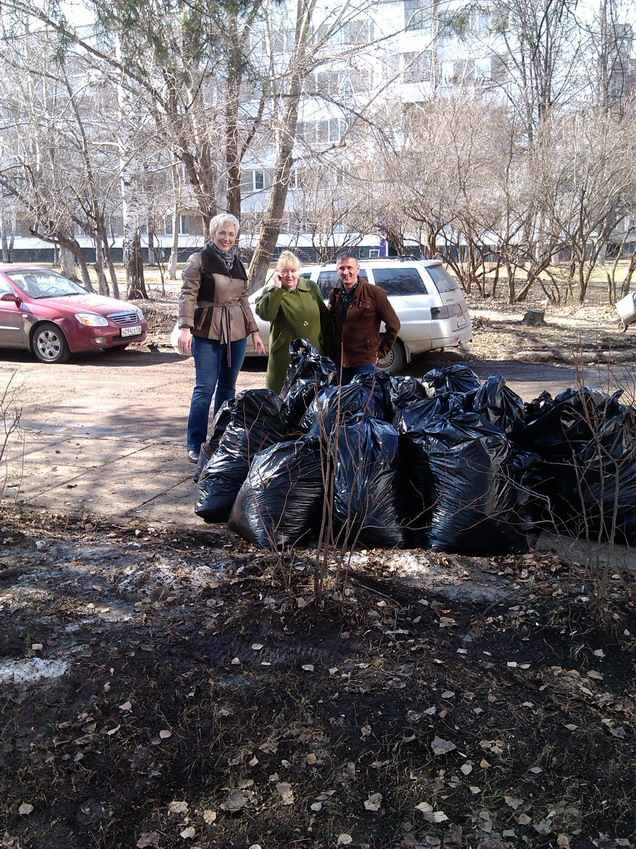 